Service LearningService learning is essentially volunteering your time, talents, skills, ability to someone or to a project without being paid.Examples of projects are the following: babysitting, serving at church, shoveling or raking, picking up trash, assisting at the Beau Keeter Give Back Day, helping a neighbor or friend, baking and giving it away, mowing a yard, pet sitting, visiting the nursing home or assisted living center, writing to a military veteran or service member, etc.Your report should be typed and include the following information about your service-learning activity:The dateNumber of hours of serviceWho you volunteered with or forYour responsibilities or job performanceWhat you learned from the experience Your reaction or feelings about your activityYour report should be 2-3 paragraphs, double spaced, Garamond, 14 font.Each report is worth up to 25 points extra credit.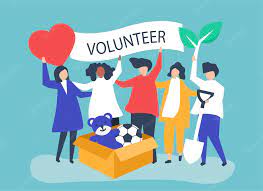 